               	                                          						                              ZLÍNSKÝ KRAJSKÝ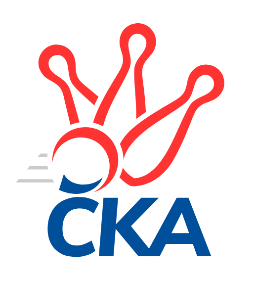  KUŽELKÁŘSKÝ SVAZ                                                                                               Zlín   15.1.2022ZPRAVODAJ ZLÍNSKÉHO KRAJSKÉHO PŘEBORU2021-202212. kolo TJ Kelč	- VKK Vsetín B	6:2	2525:2462	8.0:4.0	14.1. TJ Bojkovice Krons B	- KK Camo Slavičín A	0:8	2532:2761	2.0:10.0	14.1. TJ Gumárny Zubří	- KC Zlín C	3:5	2501:2506	5.0:7.0	14.1. KK Kroměříž B	- KK Kroměříž A	1:7	2283:2532	2.5:9.5	15.1. KK Camo Slavičín B	- TJ Sokol Machová B	2:6	2532:2564	5.0:7.0	15.1. SC Bylnice	- TJ Valašské Meziříčí C	6:2	2591:2530	7.0:5.0	15.1.Tabulka družstev:	1.	KK Kroměříž A	12	11	0	1	77.5 : 18.5 	102.0 : 42.0 	 2630	22	2.	TJ Valašské Meziříčí C	12	9	0	3	65.5 : 30.5 	89.0 : 55.0 	 2574	18	3.	KK Camo Slavičín A	12	7	1	4	53.0 : 43.0 	77.5 : 66.5 	 2578	15	4.	TJ Gumárny Zubří	12	7	0	5	57.0 : 39.0 	77.5 : 66.5 	 2586	14	5.	TJ Kelč	12	7	0	5	52.5 : 43.5 	80.5 : 63.5 	 2527	14	6.	KC Zlín C	12	7	0	5	48.5 : 47.5 	74.5 : 69.5 	 2527	14	7.	SC Bylnice	12	5	1	6	43.0 : 53.0 	62.0 : 82.0 	 2475	11	8.	KK Camo Slavičín B	12	4	1	7	41.0 : 55.0 	61.5 : 82.5 	 2447	9	9.	TJ Sokol Machová B	12	3	1	8	38.0 : 58.0 	67.0 : 77.0 	 2511	7	10.	KK Kroměříž B	12	3	1	8	36.0 : 60.0 	62.0 : 82.0 	 2527	7	11.	TJ Bojkovice Krons B	12	3	1	8	29.0 : 67.0 	49.0 : 95.0 	 2438	7	12.	VKK Vsetín B	12	3	0	9	35.0 : 61.0 	61.5 : 82.5 	 2456	6Program dalšího kola:13. kolo21.1.2022	pá	17:00	TJ Gumárny Zubří - KK Kroměříž B	21.1.2022	pá	17:00	TJ Valašské Meziříčí C - VKK Vsetín B	21.1.2022	pá	17:00	TJ Sokol Machová B - TJ Bojkovice Krons B	21.1.2022	pá	18:00	KK Kroměříž A - KK Camo Slavičín B	21.1.2022	pá	18:00	KC Zlín C - TJ Kelč	22.1.2022	so	16:00	KK Camo Slavičín A - SC Bylnice		 TJ Kelč	2525	6:2	2462	VKK Vsetín B	Antonín Plesník	 	 207 	 217 		424 	 2:0 	 375 	 	184 	 191		Martin Kovács	Zdeněk Chvatík	 	 193 	 214 		407 	 1:1 	 445 	 	234 	 211		Vlastimil Kancner	Pavel Chvatík	 	 198 	 221 		419 	 2:0 	 407 	 	189 	 218		Lenka Kotrlová	Petr Pavelka	 	 206 	 236 		442 	 2:0 	 393 	 	172 	 221		Radim Metelka	Miroslav Pavelka	 	 204 	 210 		414 	 0:2 	 433 	 	210 	 223		Miroslav Kubík	Tomáš Vybíral	 	 227 	 192 		419 	 1:1 	 409 	 	208 	 201		Karel Navrátilrozhodčí: Pavelka Miroslav	 TJ Bojkovice Krons B	2532	0:8	2761	KK Camo Slavičín A	Michal Ondrušek	 	 240 	 187 		427 	 1:1 	 444 	 	220 	 224		Radek Rak	Vlastimil Struhař	 	 217 	 203 		420 	 0:2 	 458 	 	236 	 222		Rudolf Fojtík	Radomír Kozáček	 	 214 	 204 		418 	 0:2 	 459 	 	229 	 230		Karel Kabela	Michal Machala	 	 225 	 219 		444 	 0:2 	 468 	 	241 	 227		Richard Ťulpa	Dominik Slavíček	 	 209 	 238 		447 	 1:1 	 457 	 	242 	 215		Robert Řihák	Jaroslav Sojka	 	 177 	 199 		376 	 0:2 	 475 	 	227 	 248		Erik Jadavanrozhodčí: vedoucí družstev	 TJ Gumárny Zubří	2501	3:5	2506	KC Zlín C	Ludmila Satinská	 	 199 	 217 		416 	 1:1 	 412 	 	224 	 188		Jaroslav Trochta	Ota Adámek	 	 189 	 180 		369 	 0:2 	 436 	 	225 	 211		Pavel Struhař	Václav Zeman	 	 208 	 195 		403 	 0:2 	 432 	 	225 	 207		Pavla Žádníková	Tomáš Stodůlka	 	 216 	 216 		432 	 0:2 	 469 	 	234 	 235		Petr Mňačko	Jiří Satinský	 	 222 	 227 		449 	 2:0 	 422 	 	210 	 212		Tomáš Matlach	Miroslav Macháček	 	 225 	 207 		432 	 2:0 	 335 	 	174 	 161		Karel Skoumalrozhodčí:  Vedoucí družstev	 KK Kroměříž B	2283	1:7	2532	KK Kroměříž A	Martin Růžička	 	 167 	 141 		308 	 0:2 	 443 	 	238 	 205		Radek Ingr	Milan Skopal	 	 195 	 191 		386 	 0.5:1.5 	 399 	 	208 	 191		Jaroslav Pavlík	Kateřina Ondrouchová	 	 217 	 206 		423 	 1:1 	 412 	 	201 	 211		Petr Boček	Zdeněk Drlík	 	 169 	 218 		387 	 1:1 	 409 	 	205 	 204		Tomáš Kuchta	Petr Buksa	 	 173 	 205 		378 	 0:2 	 455 	 	220 	 235		Tomáš Kejík	Miroslav Míšek	 	 202 	 199 		401 	 0:2 	 414 	 	204 	 210		Jiří Tesařrozhodčí: František Nedopil	 KK Camo Slavičín B	2532	2:6	2564	TJ Sokol Machová B	Michal Petráš	 	 202 	 195 		397 	 0:2 	 434 	 	203 	 231		Jiří Michalík	Kamil Vrána	 	 192 	 195 		387 	 0:2 	 426 	 	218 	 208		Margita Fryštacká	Ivana Bartošová	 	 185 	 198 		383 	 0:2 	 423 	 	207 	 216		Václav Vlček	Dušan Tománek	 	 203 	 220 		423 	 1:1 	 430 	 	232 	 198		Šárka Drahotuská	Petr Peléšek	 	 220 	 238 		458 	 2:0 	 396 	 	198 	 198		Bohumil Fryštacký	Ondřej Fojtík	 	 244 	 240 		484 	 2:0 	 455 	 	219 	 236		Jiří Fryštackýrozhodčí:  Vedoucí družstev	 SC Bylnice	2591	6:2	2530	TJ Valašské Meziříčí C	Jaroslav Slováček	 	 202 	 190 		392 	 1:1 	 422 	 	189 	 233		Josef Konvičný *1	Josef Bařinka	 	 221 	 232 		453 	 2:0 	 406 	 	215 	 191		Petr Jandík	Alois Beňo	 	 235 	 199 		434 	 1:1 	 412 	 	201 	 211		Miloslav Plesník	Lubomír Zábel	 	 219 	 248 		467 	 1:1 	 442 	 	227 	 215		Petr Tomášek	Stanislav Horečný	 	 217 	 192 		409 	 1:1 	 394 	 	193 	 201		František Fojtík	Ondřej Masař	 	 203 	 233 		436 	 1:1 	 454 	 	240 	 214		Miroslav Volekrozhodčí: Alois Beňostřídání: *1 od 18. hodu Jindřich CahlíkPořadí jednotlivců:	jméno hráče	družstvo	celkem	plné	dorážka	chyby	poměr kuž.	Maximum	1.	Tomáš Kejík 	KK Kroměříž A	486.61	316.3	170.3	1.2	6/6	(504)	2.	Tomáš Vybíral 	TJ Kelč	448.17	301.6	146.6	5.2	6/6	(485)	3.	Ludmila Satinská 	TJ Gumárny Zubří	446.31	311.4	134.9	5.2	7/7	(465)	4.	Petr Mňačko 	KC Zlín C	446.20	302.4	143.8	3.8	8/8	(502)	5.	Jiří Fryštacký 	TJ Sokol Machová B	444.44	294.0	150.4	5.8	6/6	(485)	6.	Radek Olejník 	TJ Valašské Meziříčí C	444.40	305.6	138.8	5.0	5/5	(485)	7.	Petr Cahlík 	TJ Valašské Meziříčí C	444.08	306.6	137.5	6.5	4/5	(485)	8.	Pavel Chvatík 	TJ Kelč	440.83	303.9	136.9	6.3	6/6	(487)	9.	Karel Kabela 	KK Camo Slavičín A	440.26	308.6	131.6	7.1	5/6	(472)	10.	Richard Ťulpa 	KK Camo Slavičín A	440.00	309.3	130.7	8.4	6/6	(472)	11.	Miroslav Volek 	TJ Valašské Meziříčí C	439.37	299.4	140.0	8.3	5/5	(496)	12.	Daniel Mach 	KK Kroměříž A	438.54	302.1	136.5	5.0	6/6	(459)	13.	Petr Tomášek 	TJ Valašské Meziříčí C	437.38	299.6	137.8	3.0	4/5	(449)	14.	Jiří Tesař 	KK Kroměříž A	436.74	295.9	140.8	3.2	6/6	(460)	15.	Jiří Satinský 	TJ Gumárny Zubří	435.90	296.3	139.6	8.0	7/7	(490)	16.	Petr Peléšek 	KK Camo Slavičín B	435.74	301.2	134.6	6.2	7/7	(514)	17.	Tomáš Stodůlka 	TJ Gumárny Zubří	432.61	294.6	138.0	5.8	6/7	(475)	18.	Radek Rak 	KK Camo Slavičín A	431.75	298.4	133.3	6.5	6/6	(467)	19.	Kateřina Ondrouchová 	KK Kroměříž B	431.40	297.7	133.7	5.3	5/6	(465)	20.	Radek Vetyška 	TJ Gumárny Zubří	430.35	297.6	132.8	6.4	5/7	(442)	21.	Radim Metelka 	VKK Vsetín B	430.29	297.8	132.5	8.3	4/5	(465)	22.	Erik Jadavan 	KK Camo Slavičín A	429.56	294.4	135.2	7.2	6/6	(475)	23.	Alois Beňo 	SC Bylnice	429.55	298.6	131.0	5.4	7/7	(484)	24.	Josef Bařinka 	SC Bylnice	429.45	294.9	134.5	5.3	7/7	(498)	25.	Pavla Žádníková 	KC Zlín C	428.89	294.2	134.7	5.0	7/8	(475)	26.	Miroslav Míšek 	KK Kroměříž B	428.57	302.5	126.1	8.3	5/6	(467)	27.	Petr Pavelka 	TJ Kelč	427.48	293.3	134.2	5.4	6/6	(452)	28.	Zdeněk Drlík 	KK Kroměříž B	426.57	292.4	134.2	8.3	5/6	(473)	29.	Rudolf Fojtík 	KK Camo Slavičín A	426.55	299.1	127.5	6.1	4/6	(474)	30.	Radek Ingr 	KK Kroměříž A	426.55	296.2	130.3	7.9	6/6	(483)	31.	Miroslav Macega 	KK Kroměříž B	426.53	302.4	124.1	8.9	6/6	(468)	32.	Tomáš Kuchta 	KK Kroměříž A	425.97	291.7	134.3	8.3	5/6	(445)	33.	Miroslav Kubík 	VKK Vsetín B	425.97	298.5	127.4	8.6	5/5	(454)	34.	Jiří Michalík 	TJ Sokol Machová B	425.69	300.1	125.6	7.9	6/6	(461)	35.	Jozef Kundrata 	TJ Bojkovice Krons B	424.36	296.7	127.7	8.1	5/6	(475)	36.	Jaroslav Trochta 	KC Zlín C	422.25	292.3	130.0	7.8	8/8	(489)	37.	Libor Pekárek 	KK Camo Slavičín A	422.20	291.9	130.3	7.7	5/6	(491)	38.	Dušan Tománek 	KK Camo Slavičín B	421.96	285.6	136.4	5.7	5/7	(453)	39.	Petr Jandík 	TJ Valašské Meziříčí C	421.40	296.2	125.2	8.4	5/5	(464)	40.	Lukáš Michalík 	TJ Sokol Machová B	421.33	285.1	136.2	6.9	5/6	(447)	41.	David Hanke 	TJ Bojkovice Krons B	419.28	289.0	130.3	6.7	6/6	(473)	42.	Dominik Slavíček 	TJ Bojkovice Krons B	418.06	296.0	122.0	9.6	6/6	(456)	43.	Martin Růžička 	KK Kroměříž B	417.89	284.9	133.0	7.8	6/6	(450)	44.	Zdeněk Chvatík 	TJ Kelč	417.86	295.6	122.3	8.9	6/6	(456)	45.	Miroslav Macháček 	TJ Gumárny Zubří	417.57	295.7	121.9	8.7	6/7	(456)	46.	Martin Kovács 	VKK Vsetín B	417.46	290.6	126.9	9.9	4/5	(464)	47.	Bohumil Fryštacký 	TJ Sokol Machová B	416.67	294.1	122.6	10.1	6/6	(447)	48.	Tomáš Matlach 	KC Zlín C	416.13	291.7	124.4	7.3	8/8	(461)	49.	Robert Řihák 	KK Camo Slavičín A	416.04	291.1	125.0	6.5	4/6	(494)	50.	Petr Boček 	KK Kroměříž A	415.67	288.4	127.3	9.5	6/6	(441)	51.	Michal Ondrušek 	TJ Bojkovice Krons B	414.70	294.0	120.7	8.2	5/6	(475)	52.	Miloslav Plesník 	TJ Valašské Meziříčí C	413.96	294.1	119.9	9.2	4/5	(500)	53.	Michal Petráš 	KK Camo Slavičín B	412.40	294.1	118.3	7.8	7/7	(460)	54.	Milan Skopal 	KK Kroměříž B	411.78	290.2	121.6	9.5	6/6	(427)	55.	Kamil Vrána 	KK Camo Slavičín B	410.33	285.4	124.9	8.5	6/7	(468)	56.	Jaroslav Slováček 	SC Bylnice	410.07	285.0	125.1	8.4	7/7	(437)	57.	Vlastimil Struhař 	TJ Bojkovice Krons B	409.20	282.5	126.8	10.2	5/6	(476)	58.	Miloš Jandík 	TJ Valašské Meziříčí C	408.60	285.4	123.2	7.0	5/5	(452)	59.	Roman Škrabal 	TJ Sokol Machová B	403.63	292.8	110.9	8.8	4/6	(440)	60.	Lubomír Zábel 	SC Bylnice	402.64	288.3	114.4	8.5	7/7	(467)	61.	Miroslav Pavelka 	TJ Kelč	402.10	287.0	115.1	8.7	6/6	(447)	62.	Lenka Kotrlová 	VKK Vsetín B	401.38	283.1	118.3	8.8	4/5	(425)	63.	Ivana Bartošová 	KK Camo Slavičín B	400.08	285.8	114.3	10.7	6/7	(451)	64.	Stanislav Horečný 	SC Bylnice	399.80	276.1	123.7	7.5	7/7	(470)	65.	Šárka Drahotuská 	TJ Sokol Machová B	399.47	283.5	116.0	8.8	6/6	(430)	66.	Tomáš Hnátek 	VKK Vsetín B	399.17	284.4	114.8	13.8	4/5	(452)	67.	Antonín Plesník 	TJ Kelč	393.28	282.9	110.3	12.1	6/6	(430)	68.	Jaroslav Sojka 	TJ Bojkovice Krons B	390.93	279.8	111.1	11.0	5/6	(426)	69.	Michal Machala 	TJ Bojkovice Krons B	389.90	280.3	109.6	12.6	5/6	(475)	70.	Martin Orság 	VKK Vsetín B	385.25	286.5	98.8	16.5	4/5	(392)		Jindřich Cahlík 	TJ Valašské Meziříčí C	450.75	311.0	139.8	7.8	1/5	(475)		Čestmír Pekárek 	KK Camo Slavičín A	447.67	303.0	144.7	6.7	1/6	(460)		Vlastimil Kancner 	VKK Vsetín B	445.00	300.0	145.0	2.0	1/5	(445)		Ota Adámek 	TJ Gumárny Zubří	440.63	310.4	130.3	11.9	2/7	(487)		Pavel Struhař 	KC Zlín C	436.96	299.0	137.9	4.7	5/8	(468)		Jaroslav Tobola 	TJ Valašské Meziříčí C	436.00	305.0	131.0	6.0	1/5	(436)		Jaroslav Pavlát 	TJ Gumárny Zubří	432.20	295.4	136.8	6.2	1/7	(438)		Jiří Janšta 	KC Zlín C	430.00	296.0	134.0	6.0	1/8	(430)		Roman Janošek 	TJ Gumárny Zubří	429.50	301.3	128.3	5.5	4/7	(445)		Martin Kuropata 	TJ Valašské Meziříčí C	429.00	289.0	140.0	6.0	1/5	(429)		Lukáš Trochta 	KC Zlín C	428.20	295.9	132.3	8.2	5/8	(455)		Ladislav Strnad 	SC Bylnice	427.00	291.5	135.5	6.0	2/7	(445)		Josef Konvičný 	TJ Valašské Meziříčí C	423.22	299.9	123.3	9.0	3/5	(454)		Jaroslav Pavlík 	KK Kroměříž A	419.30	291.1	128.2	6.9	2/6	(434)		Petr Hanousek 	KK Camo Slavičín B	418.50	293.2	125.3	7.3	3/7	(442)		Václav Vlček 	TJ Sokol Machová B	417.00	301.5	115.5	11.0	2/6	(444)		Ondřej Novák 	SC Bylnice	415.67	291.0	124.7	9.7	3/7	(430)		Jan Lahuta 	TJ Bojkovice Krons B	414.00	300.0	114.0	13.0	1/6	(414)		Petr Buksa 	KK Kroměříž B	413.67	279.8	133.8	6.2	2/6	(439)		Radek Husek 	TJ Sokol Machová B	413.00	280.0	133.0	11.0	1/6	(413)		Margita Fryštacká 	TJ Sokol Machová B	412.00	296.2	115.8	11.2	3/6	(444)		Patrik Zepřálka 	TJ Gumárny Zubří	412.00	298.5	113.5	11.0	2/7	(427)		Petr Pavlíček 	TJ Gumárny Zubří	408.00	287.0	121.0	7.0	1/7	(408)		Karel Navrátil 	VKK Vsetín B	407.00	276.9	130.1	7.3	3/5	(429)		Václav Zeman 	TJ Gumárny Zubří	406.33	283.0	123.3	9.3	3/7	(410)		Jiří Plášek 	VKK Vsetín B	405.80	279.3	126.5	8.5	3/5	(439)		Martina Nováková 	TJ Sokol Machová B	405.00	279.0	126.0	9.3	2/6	(420)		Ondřej Fojtík 	KK Camo Slavičín B	401.67	283.4	118.3	9.0	3/7	(484)		Petr Spurný 	VKK Vsetín B	397.20	282.2	115.0	12.6	3/5	(417)		Ondřej Masař 	SC Bylnice	395.15	274.9	120.3	9.0	4/7	(440)		František Fojtík 	TJ Valašské Meziříčí C	394.00	291.0	103.0	8.0	1/5	(394)		Marie Pavelková 	TJ Kelč	392.00	273.0	119.0	9.0	1/6	(392)		Petr Dlouhý 	KK Kroměříž B	388.00	283.5	104.5	13.0	2/6	(398)		Radomír Kozáček 	TJ Bojkovice Krons B	383.67	283.7	100.0	15.0	3/6	(418)		Rostislav Studeník 	KK Camo Slavičín B	381.17	278.3	102.8	12.8	4/7	(436)		Stanislav Pitrun 	TJ Kelč	379.00	267.0	112.0	9.0	1/6	(379)		Karel Skoumal 	KC Zlín C	378.75	273.5	105.3	15.3	4/8	(427)		Hana Polišenská 	KC Zlín C	378.00	282.5	95.5	14.0	2/8	(394)		Martin Jarábek 	TJ Kelč	376.00	262.0	114.0	11.0	1/6	(376)		Matěj Čunek 	KC Zlín C	366.00	268.0	98.0	13.0	1/8	(366)		Evžen Štětkař 	KC Zlín C	343.00	246.0	97.0	13.0	1/8	(343)Sportovně technické informace:Starty náhradníků:registrační číslo	jméno a příjmení 	datum startu 	družstvo	číslo startu21397	Petr Tomášek	15.01.2022	TJ Valašské Meziříčí C	1x11503	Ota Adámek	14.01.2022	TJ Gumárny Zubří	1x25642	Jindřich Cahlík	15.01.2022	TJ Valašské Meziříčí C	1x25608	Václav Vlček	15.01.2022	TJ Sokol Machová B	1x7145	Karel Skoumal	14.01.2022	KC Zlín C	1x8444	Jaroslav Sojka	14.01.2022	TJ Bojkovice Krons B	1x22791	Margita Fryštacká	15.01.2022	TJ Sokol Machová B	1x
Hráči dopsaní na soupisku:registrační číslo	jméno a příjmení 	datum startu 	družstvo	8777	Vlastimil Kancner	14.01.2022	VKK Vsetín B	Zpracoval: Radim Abrahám      e-mail: stk.kks-zlin@seznam.cz    mobil: 725 505 640        http://www.kksz-kuzelky.czAktuální výsledky najdete na webových stránkách: http://www.kuzelky.com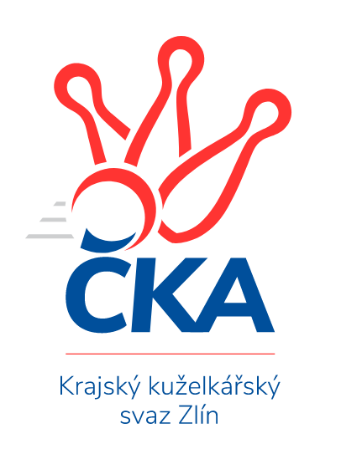 Nejlepší šestka kola - absolutněNejlepší šestka kola - absolutněNejlepší šestka kola - absolutněNejlepší šestka kola - absolutněNejlepší šestka kola - dle průměru kuželenNejlepší šestka kola - dle průměru kuželenNejlepší šestka kola - dle průměru kuželenNejlepší šestka kola - dle průměru kuželenNejlepší šestka kola - dle průměru kuželenPočetJménoNázev týmuVýkonPočetJménoNázev týmuPrůměr (%)Výkon1xOndřej FojtíkSlavičín B48411xTomáš KejíkKroměříž A114.54551xErik JadavanSlavičín A4754xPetr MňačkoZlín C111.684692xPetr MňačkoZlín C4691xLubomír ZábelBylnice111.584673xRichard ŤulpaSlavičín A4682xRadek IngrKroměříž A111.484431xLubomír ZábelBylnice4671xOndřej FojtíkSlavičín B110.594843xKarel KabelaSlavičín A4593xMiroslav VolekValMez C108.47454